Sveikos gyvensenos nuotolinis konkursas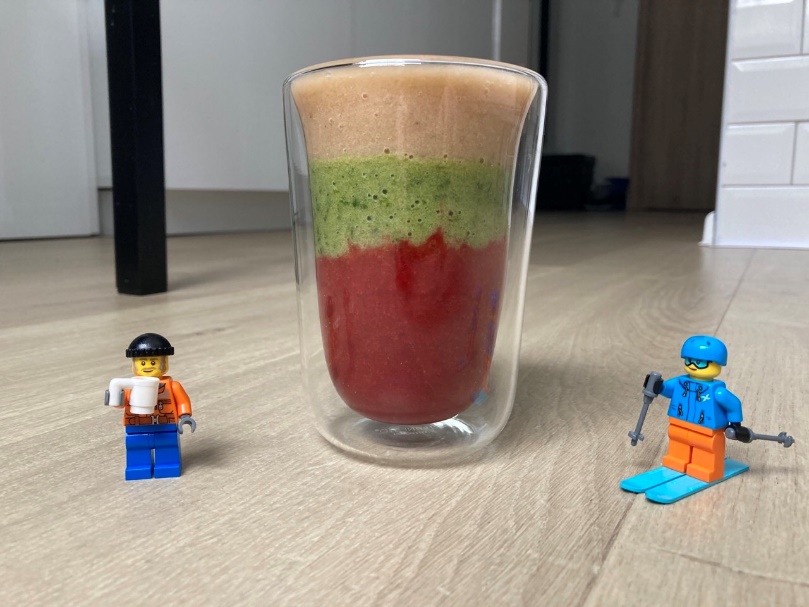 „Mano sveikų ir skaniausių pusryčių lėkštė“Dalyvavo: “Meškukių”, “Gandriukų”, “Uogelių” , “Lapiukų” ir “Voveriukų” gr. vaikai su tėvais. Auklėtojos: Jūratė Žižytė, Meilė Dapkevičienė, Lina Stabingienė, Jolanta Krasodomskienė, Aušrelė Drėgvienė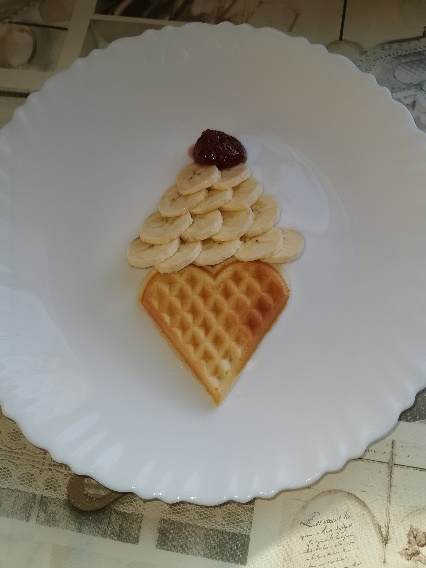 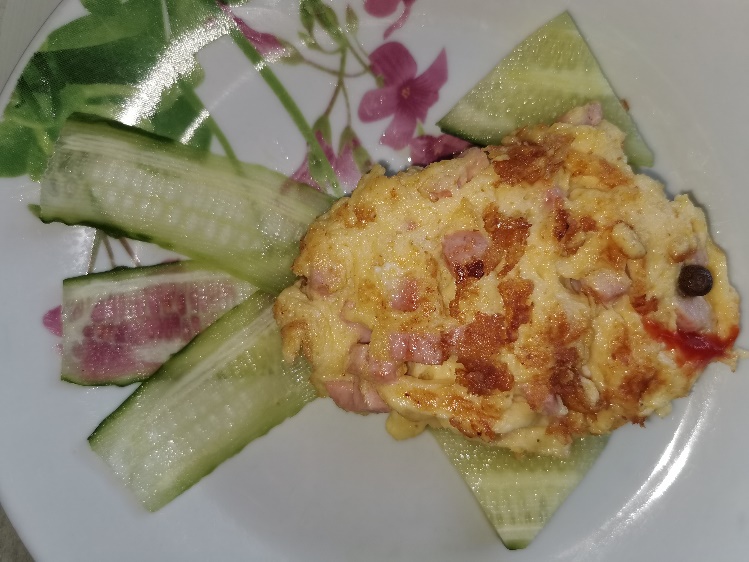 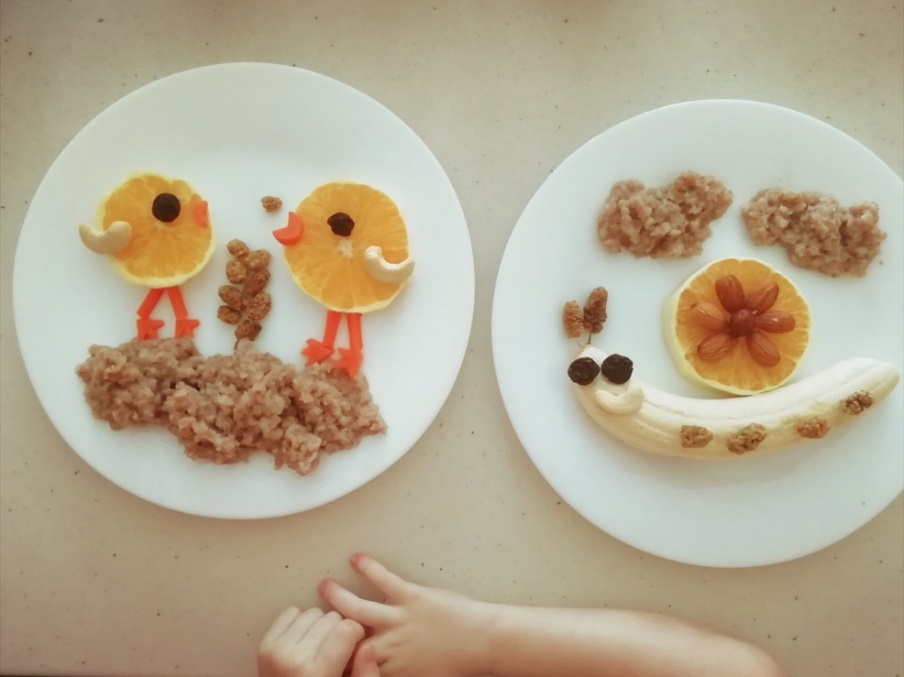 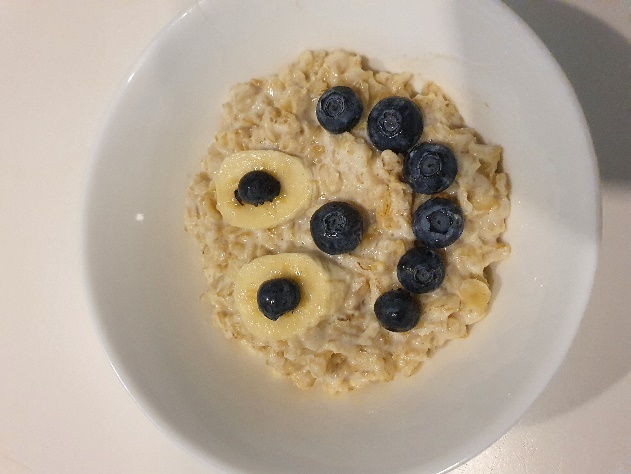 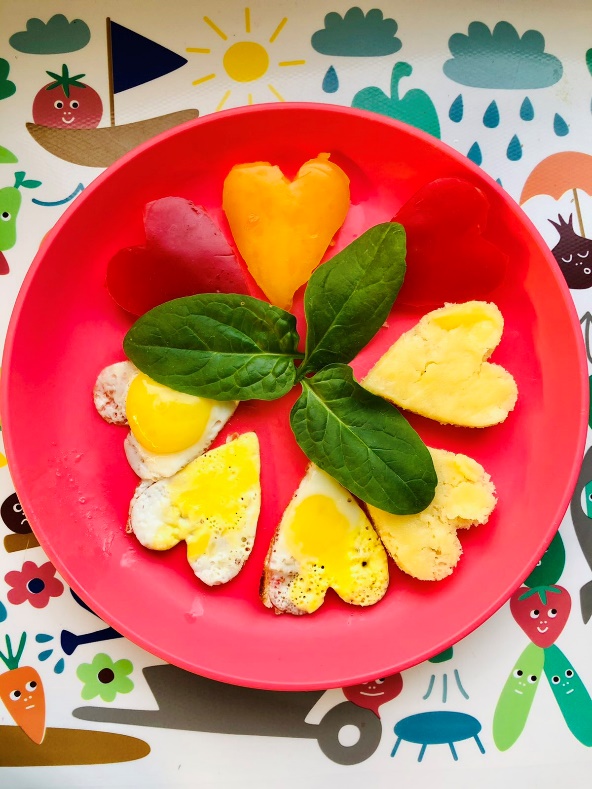 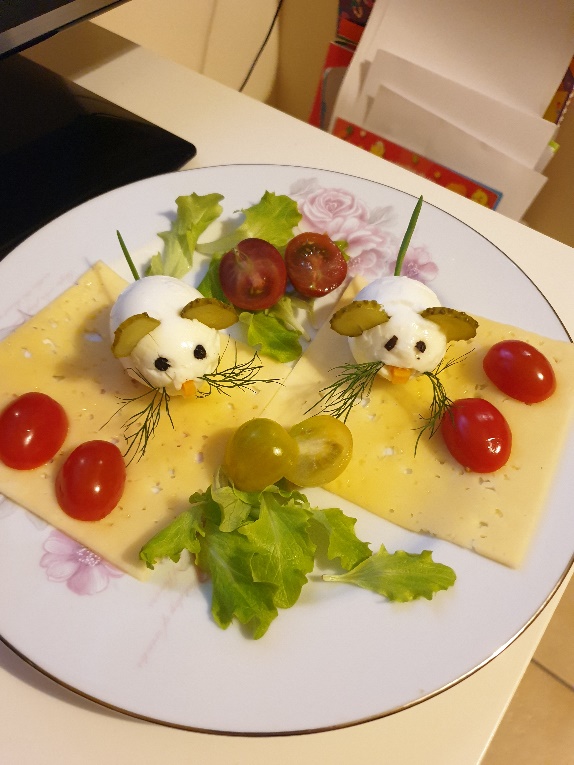 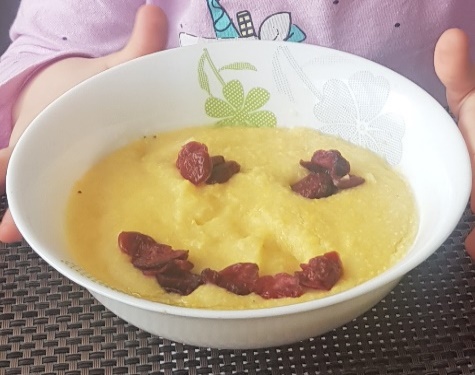 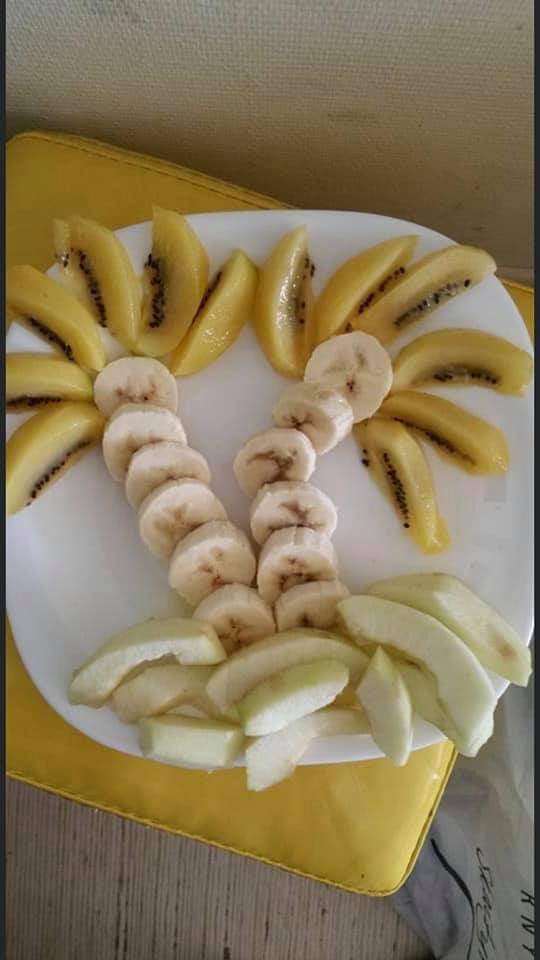 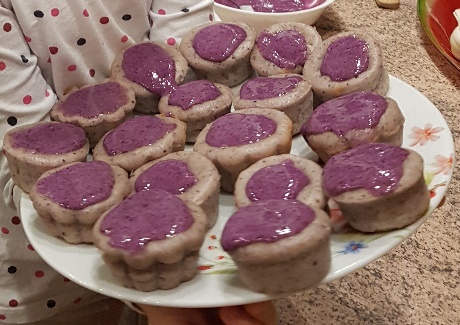 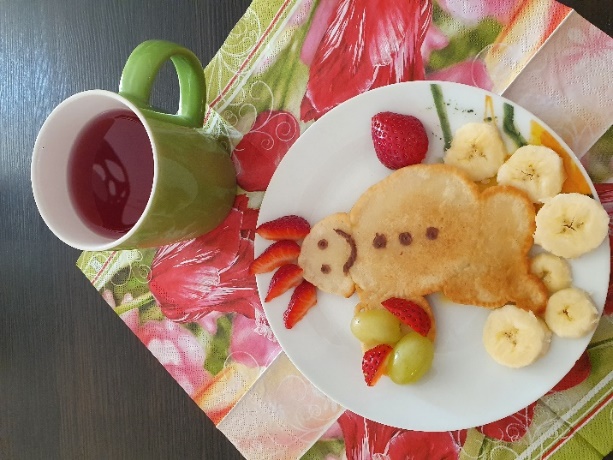 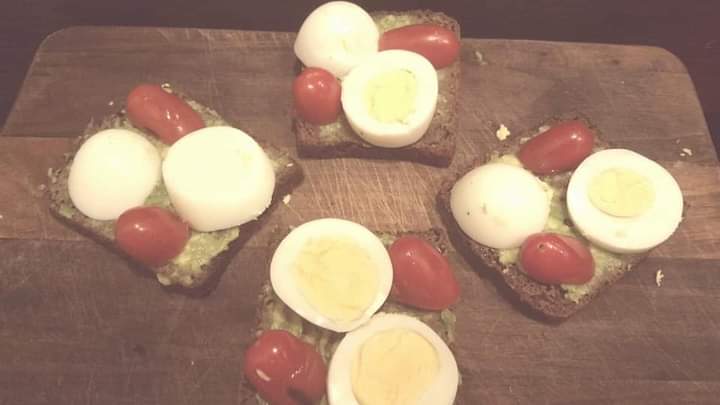 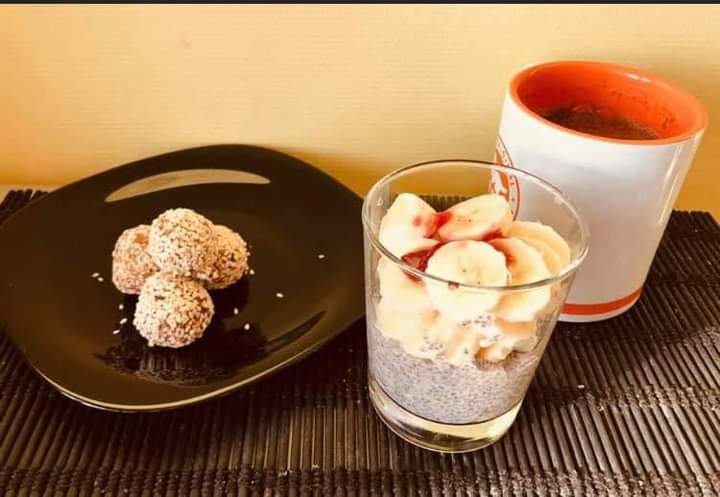 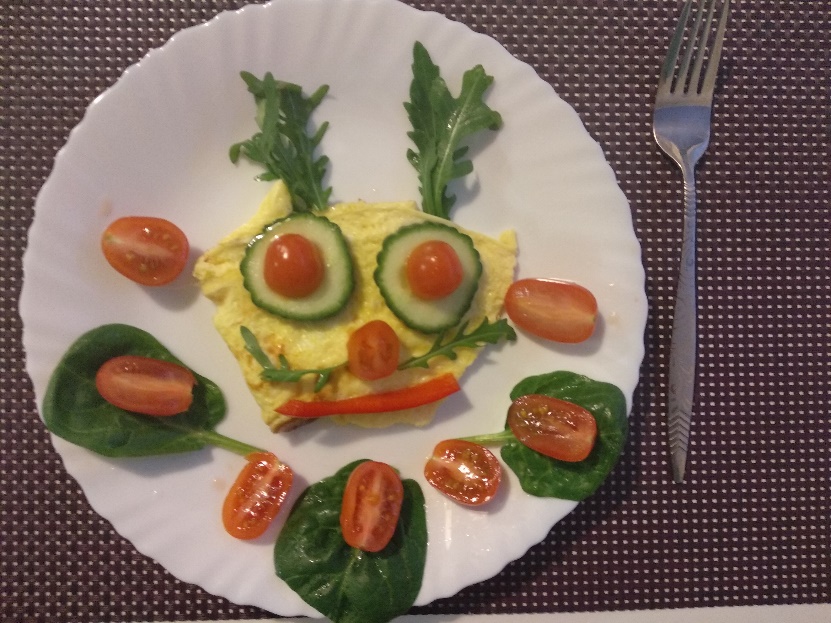 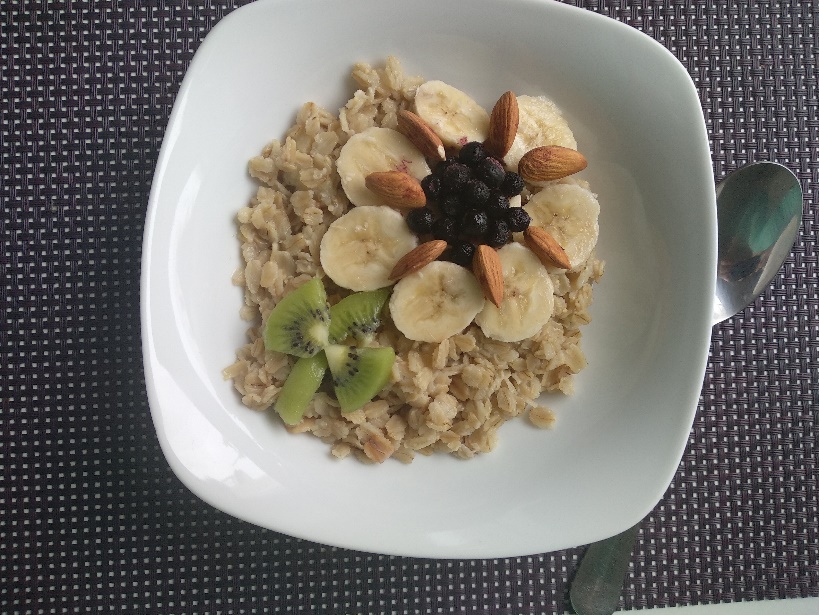 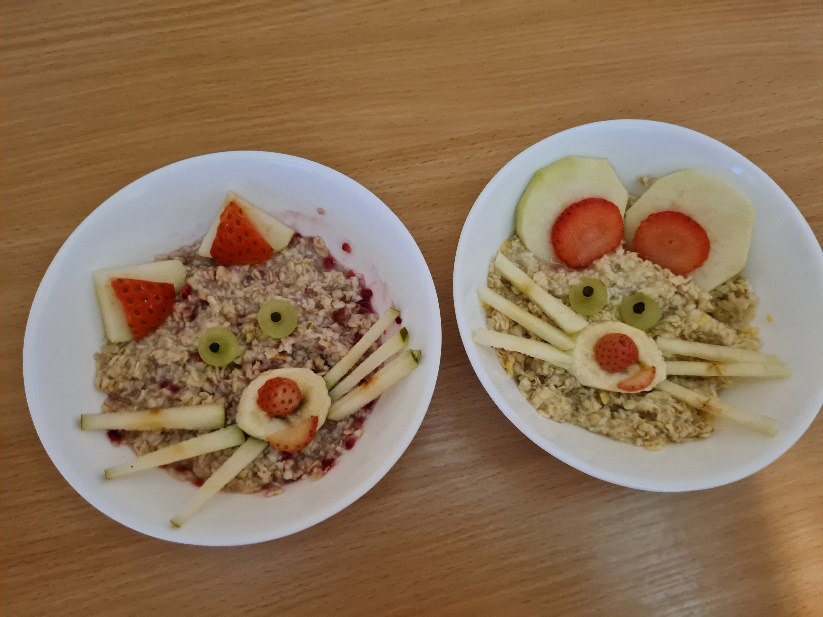 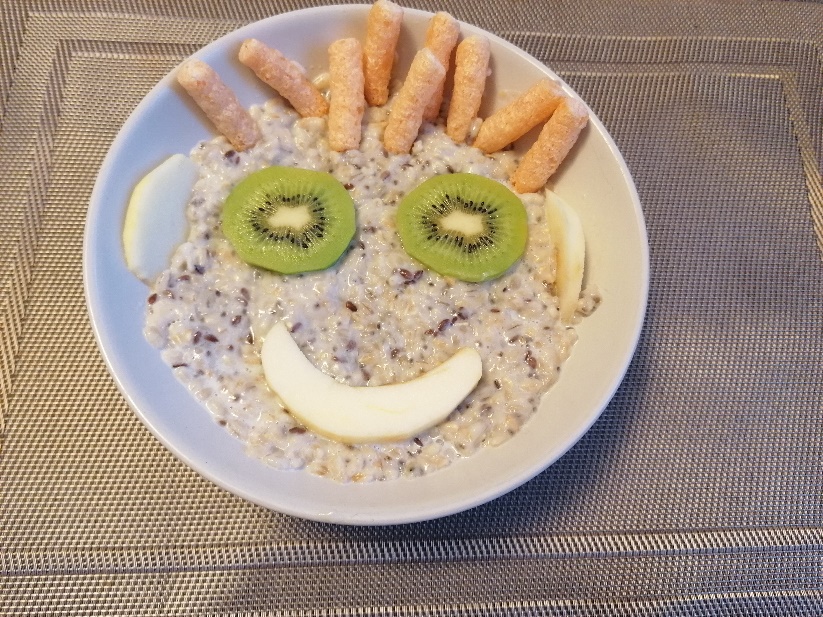 